Whooooo’s Cool?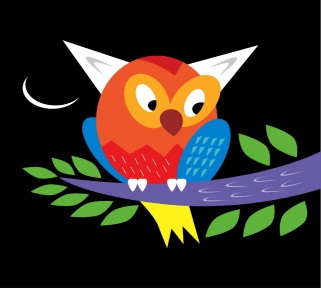 THIRD GRADE!
                                                   August, 2017Dear Third Grader,	Welcome to another exciting new year!  I am very happy that you will be a part of my classroom.  We will share many interesting and fun experiences.   Did you know we will learn all about our great state of Michigan?  Can you name all the Great Lakes?  You will learn all your multiplication and division facts. Wowee!  You will do a lot of cursive handwriting and write many great stories.  Science will be so fun!  You will even get to build and erupt a model of a volcano!  You will read, read, read!  I love to read aloud and have the best books to read to you.  I’m famous for my “voices!”  Did you know I own 6 pets?  I have two pets that weigh over one thousand pounds each!  Yikes! What could they be? I know this will be a special year for you.  I look forward with great enthusiasm to seeing you on Tuesday, 9/5.  Please report to room #21 at 8:10 am.   I will have more information for you on the first day.    Yay! Enjoy the rest of summer. See you soon!                                                                 Sincerely,                     						Mrs. Schrein   (pronounced as Shrine)